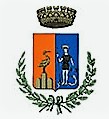                                         AL COMUNE DI OTTATI   Piazza XXIV Maggio– 84020 Ottati (SA) pec: protocollo.ottati@asmepec.it 
 Istanza di riesame in caso di diniego totale, parziale o mancata risposta ad istanza di  accesso civico cd.  “generalizzato”Il/la sottoscritto/a COGNOME ……………………………………………………………..........................……….. NOME ……………………………………………………………………………………………………….……………………… NATA/O A ………………………………………………………….. IL ………………………………………………………….RESIDENTE IN …………………………………………………………………………..…………….. …….PROV (……..) VIA ………………………………………………………………………….. n° telef.. ……………………... .....………….IN QUALITA’ DI ………………………………………………………………………………………………………………… [1] CHIEDEIl riesame dell’istanza di accesso civico generalizzato presentata in data…………………… protocollata al n°…….....  non accolta ed oggetto di:Diniego totaleDiniego parzialeMancata risposta entro il termine previsto dal Regolamento comunaleIndirizzo di posta elettronica o di posta elettronica certificata per le comunicazioni: [3] ……………………………………………………………………………………………………………….. ………….……………Luogo e data ………………………… Firma ………………………………………….. Si allega: copia cartacea o scansione digitale del documento di identità. 